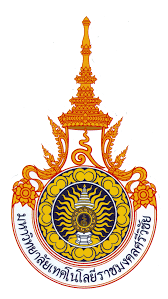 รายงานสถิติการให้บริการ หน่วยงาน คณะบริหารธุรกิจ มหาวิทยาลัยเทคโนโลยีราชมงคลศรีวิชัย  ประจำปีงบประมาณ 2565ประจำไตรมาสที่ 1 (เดือนตุลาคม 2564- เดือนธันวาคม 2564)การขอใบแสดงผลกิจกรรม (กิจกรรมเสริมหลักสูตร) งานพัฒนานักศึกษาและศิษย์เก่าสัมพันธ์รายงาน ณ วันที่ 30 ธันวาคม 2564ผู้รายงาน พิมพ์อักษร  แก้วภักดีรายงานสถิติการให้บริการ หน่วยงาน คณะบริหารธุรกิจ มหาวิทยาลัยเทคโนโลยีราชมงคลศรีวิชัย  ประจำปีงบประมาณ 2565ประจำไตรมาสที่ ๒ (เดือนตุลาคม 2564- เดือนธันวาคม 2564)การขอใบแสดงผลกิจกรรม (กิจกรรมเสริมหลักสูตร) งานพัฒนานักศึกษาและศิษย์เก่าสัมพันธ์รายงาน ณ วันที่ 30 มีนาคม 256๕ผู้รายงาน พิมพ์อักษร  แก้วภักดีรายงานสถิติการให้บริการ หน่วยงาน คณะบริหารธุรกิจ มหาวิทยาลัยเทคโนโลยีราชมงคลศรีวิชัย  ประจำปีงบประมาณ 2565ประจำไตรมาสที่ ๓  (เดือนเมษายน 2564- เดือนมิถุนายน 256๕)การขอใบแสดงผลกิจกรรม (กิจกรรมเสริมหลักสูตร) งานพัฒนานักศึกษาและศิษย์เก่าสัมพันธ์รายงาน ณ วันที่ 30 ธันวาคม 256๕ผู้รายงาน พิมพ์อักษร  แก้วภักดีรายงานสถิติการให้บริการ หน่วยงาน คณะบริหารธุรกิจ มหาวิทยาลัยเทคโนโลยีราชมงคลศรีวิชัย  ประจำปีงบประมาณ 2565ประจำไตรมาสที่ ๔ (เดือนกรกฎาคม 2565- เดือนกันยายน 2565)การขอใบแสดงผลกิจกรรม (กิจกรรมเสริมหลักสูตร) งานพัฒนานักศึกษาและศิษย์เก่าสัมพันธ์รายงาน ณ วันที่ 30 ธันวาคม 256๕ผู้รายงาน พิมพ์อักษร  แก้วภักดีเดือนครั้งตุลาคม0พฤศจิกายน0ธันวาคม0รวม0เดือนครั้งมกราคม0กุมภาพันธ์0มีนาคม0รวม0เดือนครั้งเมษายน100พฤษภาคม๕๐๐มิถุนายน๑๕๐รวม๗๕๐เดือนครั้งกรกฎาคม-สิงหาคม-กันยายน-รวม-